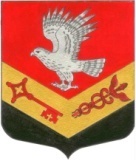 Муниципальное образование«ЗАНЕВСКОЕ ГОРОДСКОЕ ПОСЕЛЕНИЕ»Всеволожского муниципального района Ленинградской области

АДМИНИСТРАЦИЯПОСТАНОВЛЕНИЕ 16.01.2017 г.	№ 20дер. ЗаневкаОб признании утратившими силу постановлений администрации МО «Заневское сельское поселение»В соответствии с Федеральными законами от 06.10.2003 № 131-ФЗ «Об общих принципах организации местного самоуправления в Российской Федерации», от 28.12.2009 № 381-ФЗ «Об основах государственного регулирования торговой деятельности в Российской Федерации», решением совета депутатов МО «Заневское городское поселение» от 22.12.2016 № 62 «Об утверждении схемы размещения нестационарных торговых объектов на территории МО «Заневское городское поселение»,  администрация муниципального образования «Заневское городское поселение» Всеволожского муниципального района Ленинградской областиПОСТАНОВЛЯЕТ:Признать утратившим силу:Постановление администрации МО «Заневское сельское поселение» от 03.10.2013 № 449 «Об утверждении схемы расположения нестационарных объектов торговли в муниципальном образовании «Заневское сельское поселение» сельское поселение» Всеволожского муниципального района Ленинградской области;Постановление администрации МО «Заневское сельское поселение» от 28.05.2015 № 262 «О внесении изменений в схему расположения нестационарных объектов торговли в муниципальном образовании «Заневское сельское поселение» Всеволожского муниципального района Ленинградской области. Настоящее постановление опубликовать в средствах массовой информации.Настоящее постановление вступает в силу со дня его подписания.Контроль исполнения настоящего постановления оставляю за собой.Глава Администрации	А.В. Гердий